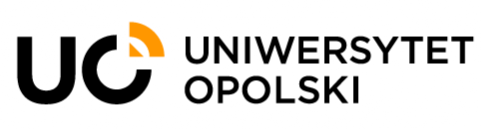    BIURO INFRASTRUKTURY   UNIWERSYTET OPOLSKI   ul. OLESKA 48, 45-052 OPOLE   tel. 77 452 7016, 7017, 7018   bi@uni.opole.pl                                www.bi.uni.opole.plOpole, 27.09.2023 r.Znak sprawy: BI/NAJEM/4/2023Sprawę prowadzi: Biuro Infrastruktury Zaproszenie do składania ofert na najem lokalu użytkowego Uniwersytetu Opolskiego 
zlokalizowanego przy ul. Oleskiej 14-22 Przedmiot postępowania:Przedmiotem postępowania jest wynajem lokalu użytkowego o powierzchni 138 m2 z przeznaczeniem na prowadzenie działalności usługowej. Lokal znajduje się w budynku przy ul. Oleskiej 14-22 na poziomie parteru.Najemca przeprowadzi na swój koszt i we własnym zakresie prace adaptacyjne niezbędne do uruchomienia działalności.Minimalna stawka wynajmu lokalu za m2 wynosi 7,84 zł netto.W sprawie wizji lokalnej lokalu prosimy o kontakt z Biurem Infrastruktury: tel. 77 452 70 11.Opis sposobu przygotowania oferty:oferent ponosi wszelkie koszty związane z przygotowaniem oferty;oferta musi być napisana w języku polskim oraz podpisana przez osobę do tego upoważnioną;oferta musi zawierać:nazwę, adres, NIP, REGON, numer telefonu i adres poczty elektronicznej oferenta;datę sporządzenia oferty;wysokość proponowanej opłaty za najem (kwota czynszu za m2, bez opłat za media). Wysokość miesięcznej opłaty netto za najem nie może być niższa niż 7,84 zł za m2;oświadczenie, że oferent zapoznał się ze stanem technicznym pomieszczeń i uzyskał wszelkie informacje niezbędne do złożenia oferty.Sposób przygotowania oferty oraz miejsce i termin składania ofert:Ofertę należy przesłać na adres: Biuro Infrastruktury Uniwersytetu Opolskiego, ul. Oleska 48, 
45-052 Opole, pokój 108 bądź złożyć osobiście w siedzibie (adres j.w.), w terminie do dnia 02.10.2023 r. do godz. 14:00.W przypadku oferty przesłanej pocztą liczy się data i godzina wpływu. Oferty złożone osobiście w pokoju nr 108 zostaną oznaczone przez pracownika Biura Infrastruktury datą i godziną złożenia w obecności osoby składającej.Oferty złożone po upływie wyznaczonego terminu składania ofert pozostaną bez rozpatrzenia.Do oferty musi być dołączony następujący dokument: pełnomocnictwo do jej podpisania (jeśli dotyczy).Ofertę należy umieścić w zamkniętej kopercie. Oznakowanie koperty powinno zawierać:
a) nazwę i adres organizatora postępowania; b) nazwę i adres oferenta;c) dopisek: „OFERTA NA WYNAJEM LOKALU UŻYTKOWEGO PRZY ULICY OLESKIEJ. Nie otwierać przed datą 03.10.2023 godz. 12:00”Miejsce i termin otwarcia ofert:Komisyjne otwarcie ofert odbędzie się w siedzibie Uniwersytetu Opolskiego, pl. Kopernika 11A w pokoju nr 20 w terminie do dnia 03.10.2023 do godz. 12:00.Rozstrzygnięcie postępowania:do rozstrzygnięcia postępowania wystarczy jedna ważna oferta;Uniwersytet Opolski zastrzega sobie prawo do unieważnienia postępowania bez podawania przyczyny.Wynik rozstrzygnięcia postępowania obowiązuje po zatwierdzeniu przez Kanclerza Uniwersytetu Opolskiego.Oferent powinien przed złożeniem oferty zapoznać się z miejscem będącym przedmiotem najmu.Osobą odpowiedzialną do kontaktów z oferentami w sprawach związanych z postępowaniem jest Dyrektor Biura Infrastruktury Cezary Pawęzki:tel. 77 452 70 11, e-mail. cezaryp@uni.opole.pl.